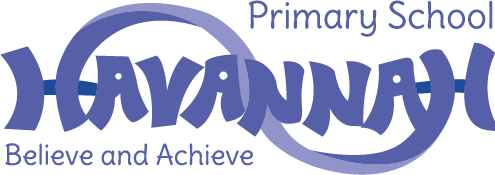 Havannah Primary SchoolPE and Sport Premium2022-2023What is PE and Sports Premium?PE and Sports Premium is government funds, allocated to schools, to support schools to improve the quality and breadth of PE and sport provisions, including increasing participation so that all pupils develop healthy lifestyles and achieve their potential.  Schools decide how this funding is spent, as they are best placed to assess what provision should be made for their school. Payment is received in two parts during each academic year. The September to March allocation (7/12ths) is made at the end of October and the April to August allocation (5/12ths) is made at the end of April. This is to ensure that the grant is fully allocated in the correct financial year. For 2022/2023 we received £10,360 in April and £7,400 in August. Basis of allocationAllocations for the academic year 2022/23 are calculated using the number of pupils in Years 1 to 6 as recorded on October 2022 Census. Schools will receive £16,000 plus £10 per eligible pupil.We fund the deficit through the school’s main budget or parent donations. The actual deficit in the sports grant at the start of 22/23 was £5772, which was an over spend from the previous year. The total spend on PE is £28,467. However a full break down of actual spending on sports equipment/services is as below. As you can see this far exceeds the grant funding of £17760, the balance of which is then covered by the main school budget. Terms on which the PE and Sport Premium is allocated to schoolsThe grant must be spent by maintained schools and academies on improving the provision of PE and sport for the benefit of pupils so that they develop healthy lifestyles. Maintained schools and academies must publish, on their website, information about their use of the PE and Sport Grant allocation. Schools should publish the amount of grant received; how it has been spent (or will be spent) and what impact the schoolhas seen on pupils’ PE and sport participation and attainment as a result, to help to ensure that all pupils develop healthy lifestyles.How does Havannah use its PE and Sport Premium?We use the PE and Sports Premium to ensure that all pupils have access to a wide range and quality provision of PE and sports recognising the contribution that PE and sports can have to the broader life of the school and consequently outcomes for pupils. Havannah Primary School is using the PE funding to raise the standard of teaching in PE across the whole school, to offer a wider range of sporting activities and to provide better resources. We are also using the funding to take part in and coach teams to a high standard for Congleton Education Community Partnership sporting events and Sandbach Schools Sports Partnership sporting events. Objectives for spending the grant:1. To ensure that PE is well managed and led - this leads to improvements in PE and school sport.2. To provide training, development and purchase resources to ensure PE is taught well.3. To employ additional staff (teachers and coaches) to work alongside teachers in lessons to increase their subject knowledge and confidence in PE, ensuring coverage of the National Curriculum. 4. To employ specialist coaches to lead after-school sports clubs giving multiple opportunities for children to learn new skills and participate in sports which they may not have tried before, whatever their need. 5. To buy into existing local sports networks such as school sports partnerships.6. To ensure that children develop healthy lifestyles.7. Forging links with PE teachers in local primary and secondary schools to help primary staff improve their PE and sports provision.8. To promote and engage children through sports competitions and games. For both KS1 and KS2 pupils.  9. To enhance children’s attitudes towards healthy lifestyles through educating their food choices and increasing their knowledge of the importance of daily exercise. 10. To present external sports companies and clubs to the children, lending opportunity for children to work with adults with different skill sets and experiences. Furthermore to show children the opportunities available outside of school. For example, Congleton Rugby Club. 11. To ensure all children can swim the required 25 metres by the end of Year 6. Future Spending 2023-2024PE Grant received 2022/2023PE Grant received 2022/2023Total number of eligible pupils on roll 178Amount of PE Grant£17,760Total spent on PE and Sport£28,467.84Record of Actual Spending 2022/2023Record of Actual Spending 2022/2023Record of Actual Spending 2022/2023Item/ProjectCostImpactBee Active sports coaching to work alongside teachers£14,656.13Specialist sports coaching delivered half a day of PE to Reception to Year 6 classes. There has been a great improvement in children’s sporting ability in all areas such as gymnastics and games due to specialist coaches. This has been reflected in high achievement in sporting competitions against other schools. Children are more eager, enthusiastic and confident in PE lessons and it has a greater presence in the school. Bee Active have led a CPD session for staff each term focusing on the PE national curriculum and planning sessions to ensure progress through the school years. These have been very beneficial for school staff. Swimming lessons£3420+ £5508 for transportYear 6 received one term of swimming lessons, one per week for the Autumn term and Year 5 for the Spring term. Children in Year 5 and 6 who were unable to swim 25 metres then joined the Year 4 class for swimming in the Summer term. See swimming outcomes below. After school sports clubs£4883.71(£4103.71 school funded clubs, £780 school guarantee for parent funded clubs). As a school, we decided to provide two after school sports clubs per week, funded by school. This was to provide high-quality coaching for sports included in competitions such as netball, basketball & rugby. Our aim was that these paid for clubs would enable children to be prepared in a team for competitions with other schools. However, it did not have the intended impact as there was not the desired uptake for the clubs. Bee Active also ran one after school club per week funded by parents. However, this did not get the needed numbers of participation and therefore school had to pay the school guarantee of £130 per half term. Playground equipment£200Equipment has been replenished for the children to use a break and lunch times. It has been great to promote sports at break and lunch times and to keep the children engaged during unstructured periods.  Percentage of pupils within Year 6 cohort than can do each of the following:2022/2023Predicted outcome for 2023/2024Swim competently, confidently and proficiently over a distance of at least 25 metres80%83%Use a range of strokes effectively77%83%Perform safe-rescue in different water-based situations80%83%New Initiatives for 2023-2024Bee Active staff to provide lunch time clubs/supervision on the playground. Sports could include netball, basketball, cricket etc but not football. Continue with Bee Active sports coaching to work alongside teachers. Ensure Dance is being taught as stated in the National Curriculum. Look at provision of sports coaching for competitions and teams. Playground equipment bags per class. Each class has ownership of their own playground equipment. Source new football and team kits. Review provision for after school sports clubs. 